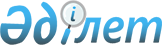 Об утверждении Правил содержания и защиты зеленых насаждений
					
			Утративший силу
			
			
		
					Решение Балхашского городского маслихата Карагандинской области от 23 апреля 2003 года N 29/278. Зарегистрировано Управлением юстиции Карагандинской области 03 июня 2003 года за N 1206. Утратило силу - решением Балхашского городского маслихата Карагандинской области от 01 декабря 2010 года N 37/287      Сноска. Утратило силу - решением Балхашского городского маслихата Карагандинской области от 01.12.2010 N 37/287.

      В соответствии со статьей 6 Закона Республики Казахстан "О местном государственном управлении в Республике Казахстан", Законов Республики Казахстан "Об охране окружающей среды", "О государственных закупках", статьями 300, 543 Кодекса Республики Казахстан "Об административных правонарушениях" городской маслихат РЕШИЛ:



      1. Утвердить Правила содержания и защиты зеленых насаждений (приложения 1, 2).



      2. Контроль за исполнением данного решения возложить на постоянную комиссию городского маслихата (Ахрименя Г.Е.).      Председатель сессии                        Е. Мухамедияр      Секретарь городского маслихата             Б. Жаубасов

Приложение N 1

Утверждено решением сессии

городского маслихата

от 23 апреля 2003 года N 29/278

"Об утверждении Правил содержания

и защиты зеленых насаждений" 

Правила

содержания и защиты зеленых насаждений в городе Балхаше 

1. Общие положения

      1. Настоящие Правила являются обязательными для всех физических и юридических лиц независимо от форм собственности, проживающих, либо осуществляющих свою деятельность на территории города, после утверждения их городским маслихатом.



      2. Выполнение работ производится уполномоченным органом (КГП "Зеленстрой", либо физическими и юридическими лицами) выигравшим тендер в соответствии с Законом Республики Казахстан "О государственных закупках" (снос зеленых насаждений, обрезка, подрезка, посадка новых деревьев и кустарников по мере их старения).



      3. Осуществление надзора за сохранностью объектов и элементов благоустройства, инженерной инфраструктуры, зеленым фондом, охраной окружающей среды, обеспечением санитарного состояния производится отделом внутренних дел и Балхашским городским отделом охраны окружающей среды. 

2. Содержание и защита зеленых насаждений

      4. В соответствии с Законом Республики Казахстан "Об охране окружающей среды" каждый гражданин обязан обеспечивать сохранность зеленого фонда. Зеленые насаждения, расположенные на землях общего пользования, составляют неприкосновенный государственный фонд и строго охраняются законом.



      5. Организация работ по уходу за зелеными насаждениями и их своевременная защита от вредителей, болезней, сорняков включает в себя следующие основные мероприятия:



      1) своевременный полив насаждений;



      2) посадка деревьев, кустарников и цветочных клумб;



      3) своевременная и качественная обработка почвы и внесение удобрений;



      4) тщательная и своевременная обработка междурядий и приствольных кругов;



      5) биологическая и химическая обработка средствами защиты на основе учета и прогнозирования численности вредителей, развития болезней с учетом порогов вредоносности.



      6. Юридические и физические лица, ведущие строительство и ремонт, в случае вынужденного уничтожения зеленых насаждений, газонов, попадающих под застройку должны предусмотреть в смете оплату их восстановительной стоимости.



      7. Площадь озеленения территорий рекомендуется принимать 5-6 м2 на человека.



      8. Зеленые насаждения следует располагать на расстояниях от зданий и сооружений в соответствии установленными нормативами.



      9. Текущее содержание, сохранность и воспроизводство зеленых насаждений возлагается на владельцев, землепользователей, юридических и физических лиц, за которыми закреплены территории:



      1) в жилых микрорайонах, на улицах перед жилыми домами - КСК, владельцы жилого фонда;



      2) на объектах общего пользования (парки, скверы и т.д.) и вдоль улиц - юридические и физические лица, выигравшие тендер в соответствии с пунктом 2 настоящих Правил;



      3) на территории промышленных предприятий, заводов и других объектов различных форм собственности, а так же на закрепленной территории и в санитарно-защитных зонах - руководители предприятий или владельцы этих объектов;



      4) на территориях, отведенных под строительство, со дня начала работы - заказчик или по его доверенности генеральный подрядчик - строительная организация.



      10. Запрещается учреждениям, предприятиям, организациям и гражданам:



      1) вырубать деревья и кустарники, производить разрытие газонов, цветников и других участков зеленых насаждений без разрешения предприятия, выигравшего тендер;



      2) сбрасывать пластмассовые бутылки, пакеты, другую тару и мусор на газоны и зеленые насаждения;



      3) сбрасывать снег с крыш, скол льда от тротуаров и дорог на участки, имеющие зеленые насаждения, без принятия мер, обеспечивающих сохранность зеленых насаждений;



      4) добывать из деревьев смолу, сок, делать надрезы, надписи и причинять им другие механические повреждения;



      5) прикреплять к деревьям рекламные щиты, номерные знаки, всякого рода указатели, объявления, провода и забивать в деревья крючки, гвозди для подвешивания качелей, прикрепления турников, скамеек, веревок для сушки белья и других целей;



      6) нарушать бордюры, цветники, газоны и ограждение вокруг деревьев. 

3. Победитель тендера, права и обязанности, порядок взаимодействия

      11. В соответствии с Законом Республики Казахстан "О государственных закупках" проводится тендер способом открытого конкурса. Предъявляются требования:



      1) наличие соответствующей лицензии;



      2) наличие материально-технической базы;



      3) отсутствие задолженности обязательных платежей в бюджет;



      4) платежеспособность хозяйствующего субъекта.

      Победителем тендера является хозяйствующий субъект предложивший наименьшую цену стоимости работ.



      12. При производстве работ юридические или физические лица, обязаны:



      1) ограждать зеленые насаждения от повреждений;



      2) оставлять при асфальтировании дорог, тротуаров, проездов, площадей и т.д., приствольную лунку не менее 1 метра в диаметре, при необходимости с последующим высевом газонных трав или установкой металлической решетки;



      3) при реконструкции и строительстве дорог, тротуаров и т. д., в зоне размещения зеленых насаждений не допускать изменения вертикальных отметок более 5 сантиметров. При повышении или понижении уровня поверхности, в проектах необходимо предусматривать сохранение условий для нормального роста зеленых насаждений;



      4) при прокладке подъездных дорог к строящимся объектам необходимо учитывать расположение насаждений и не нарушать существующих ограждений зеленых насаждений;



      5) выполнять работы по озеленению улиц города качественно и в срок.



      13. Контроль за производством работ, содержанием и уходу за зелеными насаждениями, проведением плановых (весной и осенью) и внеочередных (после сильных снегопадов, ливней, ветров) осмотров, осуществляется отделом по делам строительства и архитектуры города (ОпдСиА). В процессе осмотра обследуются все элементы насаждений и благоустройства.



      14. "Заказчик" (местный исполнительный орган), уполномоченный орган за производство работ (КГП "Зеленстрой" либо юридическое или физическое лицо) признанный победителем тендера, принимает на себя выполнение работ по государственным закупкам. Приемку и оценку выполненных работ осуществляет местный исполнительный орган (ОпдСиА)) по акту выполненных работ.



      15. Уполномоченный орган за производство работ уточняет объем производимых работ. Требует своевременную оплату за выполненную работу.



      16. Юридическое или физическое лицо, признанное победителем тендера по проведению работ по посадке и уходу за зелеными насаждениями за нарушения настоящих Правил несет ответственность в порядке, установленном законодательством Республики Казахстан. 

4. Ответственность за нарушение настоящих правил

      17. За нарушение настоящих Правил применяются санкции, предусмотренные Кодексом Республики Казахстан "Об административных правонарушениях" (гл. 20 ст. 300, гл. 32 ст. 543).

Приложение N 2

Утверждено решением сессии

городского маслихата

от 23 апреля 2003 года N 29/278

"Об утверждении Правил содержания

и защиты зеленых насаждений" Расстояние от деревьев и кустарников до зданий, сооружений
					© 2012. РГП на ПХВ «Институт законодательства и правовой информации Республики Казахстан» Министерства юстиции Республики Казахстан
				Здание, сооружение, объект инженерного благоустройстваМинимальное расстояние, мДо оси, мСтвола дереваКустарникаОт наружных стен здания51,5От внешней бровки канавы и края проезжей части улицы21От края тротуаров и садовых дорожек0,70,5От мачт и опор осветительной сети кольца, галерей и эстакад10,5От подошв или внутренних граней подпорных стенок31Подземные сети: канализация1,5-Тепловая сеть (стенка канала, тоннеля или оболочная при без канальной прокладке)2-Водопровод, дренаж2-Силовой кабель и кабель связи20,7